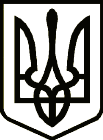 УкраїнаНОВГОРОД-СІВЕРСЬКА РАЙОННА РАДА ЧЕРНІГІВСЬКОЇ ОБЛАСТІРІШЕННЯ(восьма сесія восьмого скликання)27 серпня  2021 року                                                                             № 113-VIII  м. Новгород-СіверськийПро Звернення Новгород-Сіверської районної ради Чернігівської області до  територіальних громад  Новгород-Сіверського району Чернігівської області, народного депутата України Максима Зуєва щодо  сприяння у фінансуванні робіт з установки кисневого генератора у КНП «Новгород-Сіверська центральна міська лікарня імені І. В. Буяльського» Новгород-Сіверської міської ради Чернігівської областіКеруючись частиною другою статті 43 Закону України «Про місцеве самоврядування в Україні», районна рада вирішила:	1. Звернутися  до   територіальних громад  Новгород-Сіверського району Чернігівської області, народного депутата України Максима Зуєва щодо  сприяння у фінансуванні робіт з установки кисневого генератора у КНП «Новгород-Сіверська центральна міська лікарня імені І. В. Буяльського» Новгород-Сіверської міської ради Чернігівської області. Звернення додається.	2. Голові районної ради Падалку Р. В. направити Звернення до територіальних громад  Новгород-Сіверського району Чернігівської області, народного депутата України Максима Зуєва щодо  сприяння у фінансуванні робіт з установки кисневого генератора у КНП «Новгород-Сіверська центральна міська лікарня імені І. В. Буяльського» Новгород-Сіверської міської ради Чернігівської області.  Голова районної ради                                                              Р. В. Падалко Проєкт рішення вносить:Депутат Новгород-Сіверської районної радиЧернігівської області                                                              В. М. ЖукПогоджено:Начальник відділу з юридичних питань виконавчого апарату Новгород-Сіверської районної ради Чернігівської області                                       Т. В. Щепочкіна